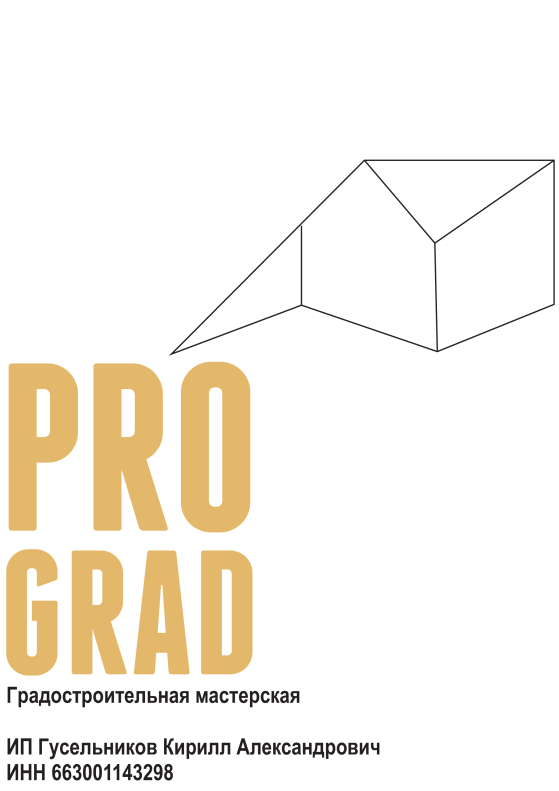 Проект межевания территории, 
расположенной на пересечении улиц Ленина, Кирова и Красноармейская в городе Невьянске Невьянского района Свердловской областиОсновная часть Проекта межевания территорииКнига 1. Текстовая частьПроекта межевания территорииЕкатеринбург, 2019 Заказчик: Администрация Невьянского городского округаДоговор: Муниципальный контракт №114/19 от 29.08.2019 годаИсполнитель: Градостроительная мастерская «ПроГрад» ИП Гусельников Кирилл АлександровичАвторский коллективСостав проекта межевания территорииОглавлениеВведение	61. Информация о существующем использовании территории	81.1 Местоположение	81.2 Функциональное зонирование территории	91.3 Градостроительное зонирование территории	91.4. Информация об объектах капитального строительства	132. Характеристика существующих земельных участков	143. Информация о зонах с особыми условиями использования территории	154. Сведения об образуемых и изменяемых земельных участках	165. Каталоги координат характерных точек образуемых земельных участков	186. Установление публичных сервитутов	197. Сведения о внесении изменений в ПЗЗ	208. Сведения об изменении красных линий	21Приложение 1. Постановление Администрации Невьянского городского округа от 25.11.2019 г. №85 гп	23Приложение 2. Техническое задание на оказание услуг по разработке проекта межевания территории	24Приложение 3.	29ВведениеДокументация по планировке территории «Проект межевания территории, расположенной на пересечении улиц Ленина, Кирова и Красноармейская в городе Невьянске Невьянского района Свердловской области» (далее – Проект межевания территории) разработана градостроительной мастерской «ПроГрад» ИП Гусельников Кирилл Александрович в рамках выполнения договора №114/19 от 29.08.2019 года.Проект межевания территории подготовлен на основании следующих документов:Постановление Администрации Невьянского городского округа от 25.11.2019 г. №85 гп «О подготовке проекта межевания территории, расположенной на пересечении улиц Ленина, Кирова и Красноармейская в городе Невьянске Невьянского района Свердловской области» (Приложение 1);Техническое задание на оказание услуг по разработке проекта межевания территории, расположенной на пересечении улиц Ленина, Кирова и Красноармейская в городе Невьянске Невьянского района Свердловской области (Приложение 2);Муниципальный контракт №114/19 от 29.08.2019 года.Проект межевания территории разрабатывается в целях:определения местоположения границ образуемых земельных участков;установления, изменения красных линий для застроенных территорий, в границах которых не планируется размещение новых объектов капитального строительства (в связи с уточнением местоположения существующих зданий);определения местоположения границ образуемых частей земельных участков для последующего оформления публичных сервитутов.Категория земель в границах проектирования – земли населенных пунктов. Площадь подготовки Проекта межевания территории составляет 1,37 га. Площадь определена графическим способом.При подготовке Проекта межевания территории использовалась следующая информация:Топографическая основа:- Топографический план М 1:500, выполненный градостроительной мастерской «ПроГрад» ИП Гусельников Кирилл Александрович в ноябре 2019 года;Генеральный план Невьянского городского округа применительно к территории города Невьянска (в действующей редакции);Правила землепользования и застройки Невьянского городского округа, утверждённые решением Думы Невьянского городского округа от 26.06.2019 года № 66 (в действующей редакции);Сведения государственного кадастрового учета на рассматриваемую территорию по состоянию на август 2019 года;Письмо о предоставлении информации от Администрации Невьянского городского округа № 11513 от 05.12.2019 г. (Приложение 3).Документация по планировке территории не содержит сведений, имеющих гриф «секретно», соответствующих Приказу № 456-ДСП от 24 июля 2014 г.Имеющихся инженерных изысканий на территорию проектирования достаточно для разработки Проекта межевания территории.Нормативные правовые акты, использованные при подготовке Проекта межевания территории:Градостроительный кодекс РФ (в действующей редакции);Земельный кодекс РФ (в действующей редакции);Федеральный закон от 06.10.2003 г. № 131-ФЗ «Об общих принципах организации местного самоуправления в Российской Федерации» (в действующей редакции);Федеральный закон от 29.12.2004 г. № 191-ФЗ «О введении в действие Градостроительного кодекса РФ» (в действующей редакции);Федеральный закон от 24. 07. 2007 г. № 221-ФЗ «О государственном кадастре недвижимости» (в действующей редакции);Приказ министерства регионального развития РФ от 30.07.2007 г. №85 «Об утверждении документов по ведению информационной системы обеспечения градостроительной деятельности»;Приказ Министерства экономического развития Российской Федерации (Минэкономразвития России) от 1 сентября 2014 г. N 540 г. Москва "Об утверждении классификатора видов разрешенного использования земельных участков" (в действующей редакции);СП 42.13330.2016 Свод правил. Градостроительство. Планировка и застройка городских и сельских поселений. Актуализированная редакция СНиП 2.07.01-89*;Нормативы градостроительного проектирования Свердловской области НГПСО 1-2009.66, утвержденные постановлением Правительства Свердловской области от 15.03.2010 г. № 380-ПП;Местные нормативы градостроительного проектирования Невьянского городского округа, утвержденные решением Думы Невьянского городского округа от 28.06.2017 г. № 127;СНиП 11-04-2003 «Инструкция о порядке разработки, согласования, экспертизе и утверждении градостроительной документации» в части, не противоречащей Градостроительному кодексу РФ;Инструкция о порядке проектирования и установления красных линий в городах и других поселениях Российской Федерации РДС 30-201-98, утвержденная постановлением Госстроя Российской Федерации от 06.04.1998 г. № 18-30 «Об утверждении Инструкции о порядке проектирования и установления красных линий в городах и других поселениях Российской Федерации (РДС 30 -201 -98);другие строительные нормы и правила, действующие на момент проектирования.Информация о существующем использовании территории МестоположениеТерритория проектирования находится в центральной части города Невьянска на северо-западе от Невьянского водохранилища, в непосредственной близости от Администрации Невьянского городского округа.Территория в границах проекта ограничена: с севера – ул. Кирова;с юга – ул. Карла Маркса; с запада – территорией застройки малоэтажными жилыми домами, территорией ООО "Завод напитков", территорией специализированной общественной застройки; с востока – ул. Ленина.Площадь территории, в отношении которой осуществляется подготовка проекта межевания составляет 1,37 га.Рисунок 1. Схема местоположения и границы территории, в отношении которой осуществляется подготовка проекта межевания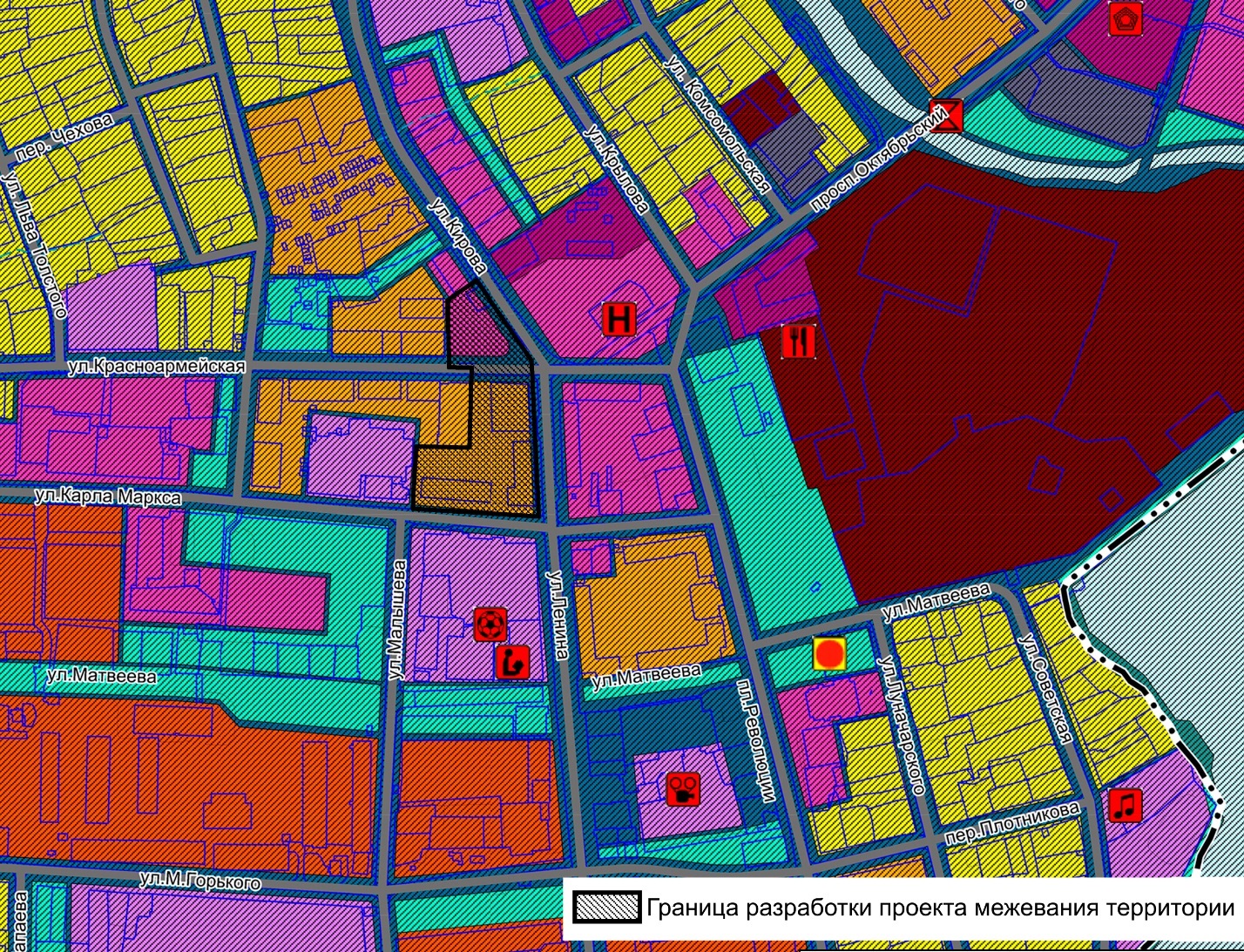 Функциональное зонирование территорииВ границах проектирования расположены следующие функциональные зоны:- «зона застройки среднеэтажными жилыми домами (от 5 до 8 этажей, включая мансардный)» (в границах ул. Красноармейская, ул. Ленина и ул. Карла Маркса);- «коммунально-складская зона» и «общественно-деловые зоны» (на севере территории проектирования, граничат с ул. Кирова и ул. Красноармейская);- «зона транспортной инфраструктуры» (вся УДС и территория общего пользования в границах проектирования).Согласно функциональному зонированию, определенному Генеральным планом Невьянского городского округа применительно к территории города Невьянска, в границах проектирования определено три функциональные зоны: «зона застройки среднеэтажными жилыми домами (от 5 до 8 этажей, включая мансардный)», «общественно-деловые зоны», «зона транспортной инфраструктуры».1.3 Градостроительное зонирование территорииВ границах проектирования определено две территориальные зоны согласно Правилам землепользования и застройки Невьянского городского округа: Ж-6.1 Зона размещения среднеэтажной многоквартирной жилой застройки с объектами обслуживания, ОД-1 Зона размещения объектов общественно-делового назначения (комплексная).Ж-6.1Таблица 1ОД-1Таблица 21.4. Информация об объектах капитального строительстваИнформация об объектах капитального строительства на территории проектирования, в том числе учтенных в ЕГРН, представлена в таблице 3.ОКС в границах территории, в отношении которой 
осуществляется подготовка проекта межеванияТаблица 3Характеристика существующих земельных участков Данные о земельных ресурсах проектируемой территории предоставлены филиалом ФГБУ «Федеральная кадастровая палата Федеральной службы государственной регистрации, кадастра и картографии» по Свердловской области в августе 2019 года.Территория проекта межевания состоит из земель двух кадастровых кварталов 66:15:1501019 и 66:15:1501020. Категория земель – земли населённых пунктов.В границы территории, в отношении которой осуществляется подготовка проекта межевания, попадает 5 земельных участков, учтенных в ЕГРН. Описание земельных участков представлено в таблице 4.Ведомость земельных участков, стоящих на кадастровом учете, в границах территории, в отношении которой осуществляется подготовка проекта межеванияТаблица 4Информация о зонах с особыми условиями использования территорииНа территории разработки проекта межевания определены следующие зоны с особыми условиями использования территории:III пояс зоны санитарной охраны источника водоснабжения (размер по гидродинамическому расчету. Романовский водозабор) (вся территория проектирования попадает в эту зону);тектонические узлы второго порядка (вся территория проектирования попадает в эту зону);охранная зона инженерных коммуникаций (тепловых сетей и сетей газоснабжения);минимальное расстояние от газораспределительных сетей до иных объектов (7 м);санитарно-защитная зона V класса в размере 50 метров от существующего предприятия ООО "Завод напитков" (согласно СанПиН 2.2.1/2.1.1.1200-03, ориентировочная);комплексная охранная зона памятников архитектурного наследия.Сведения об образуемых земельных участкахПроект межевания предусматривает:образование одного земельного участка из земель квартала 66:15:1501019;образование трех земельных участков путем перераспределения земель, находящихся в муниципальной собственности (квартала 66:15:1501020) и земельных участков, находящихся в частной собственности;образование 2-х частей земельных участков с последующим оформлением публичного сервитута.Сведения об образуемых земельных участках, способе образования, площади и виде разрешенного использования представлены в таблице 5.Ведомость образуемых земельных участковТаблица 5 Примечание: 
1- площадь может быть уточнена на этапе межевания;
2 - Правила землепользования и застройки Невьянского городского округа , утверждённые решением Думы Невьянского городского округа от 26.06.2019 года № 66 (в действующей редакции);
3 - Приказ Министерства экономического развития РФ от 1 сентября 2014 г. N 540
"Об утверждении классификатора видов разрешенного использования земельных участков" (с изменениями и дополнениями от 4.02.2019г.);
4 – при перераспределении в земли квартала 66:15:1501020 выделяется часть участка 66:15:1501020:133.Каталоги координат характерных точек образуемых земельных участковКаталоги координат поворотных точек образуемых земельных участков приведены в таблице 6.Каталоги координат характерных точек (в системе координат МСК-66)Таблица 6Примечание: * - Координаты точек земельных участков могут быть уточнены на этапе межевания.Конфигурацию характерных точек и каталоги координат частей земельных участков см. также на чертеже «Чертеж межевания территории, М 1:500».6. Установление публичных сервитутовПроектом межевания предлагается установление сервитутов на части образуемых земельных участков с условными номерами :ЗУ3/ЧЗУ1, :ЗУ4/ЧЗУ1. Один сервитут необходим для беспрепятственного проезда к земельному участку :ЗУ3, не имеющего доступа с территории общего пользования. Другой сервитут устанавливается под участок газопровода низкого давления (в пределах его охранной зоны), проходящий по земельному участку :ЗУ3.Ведомость частей земельных участковТаблица 7Каталоги координат частей земельных участков (в системе координат МСК-66)Таблица 8Конфигурацию поворотных точек и каталоги координат частей земельных участков см. на чертеже «Чертеж межевания территории, М 1:500».Сведения о внесении изменений в ПЗЗ В связи с планируемой реконструкцией здания по адресу ул.Ленина 1 (под здание гостиничного типа), находящееся в зоне Ж-6.1, необходимо внести изменения в ПЗЗ Невьянского городского округа применительно к территории города Невьянска. Поправку необходимо внести в градостроительный регламент в Статью 1.3.1. Градостроительные регламенты, устанавливаемые в жилых зонах в раздел 
7. Градостроительные регламенты в зоне размещения среднеэтажной многоквартирной жилой застройки с объектами обслуживания (Ж-6.1): дополнить основным видом разрешенного использования «Гостиничное обслуживание».Сведения об изменении красных линийСуществующие красные линии нанесены в соответствии с Проектом планировки территории города Невьянска (в части установления красных линий), утвержденным Постановлением Администрации Невьянского городского округа от 16.03.2016 г. №490-п.При анализе топосъемки выявлено, что части двух общественных зданий по адресу ул. Кирова 2 и 2А выходят за границы красных линий. Проектом межевания предлагается изменение красных линий (в квартале красных линий №229). Существующие красные линии на данном участке подлежат отмене.Также подлежат отмене красные линии на пересечении улиц Ленина и Красноармейская (восточный угол здания по адресу Ленина 1), в связи с тем, что существующий участок 66:15:1501020:274, подлежащий перераспределению, выходит за границы утвержденных красных линии (в квартале красных линий №233).Конфигурация утвержденных, отменяемых и устанавливаемых красных линий представлена на чертеже «План красных линий, М 1:500». Каталог координат характерных точек устанавливаемых красных линий в системе координат МСК-66 представлен в таблице 9.Каталог координат характерных точек устанавливаемых красных линийТаблица 9В отношении участка 66:15:1501019:236 по адресу ул. Кирова дом 2а рекомендуется провести в последующем кадастровые работы по изменению границ земельного участка, так как в ходе анализа  топосъемки, кадастровых данных и красных линий выявлено, что ОКС (общественное здание-магазин) выходит за границы участка, также участок выходит за границы красных линий.Каталог координат характерных точек границ территории, в отношении которой разработан проект межевания территорииТаблица 10Приложение 1. Постановление Администрации Невьянского городского округа от 25.11.2019 г. №85 гп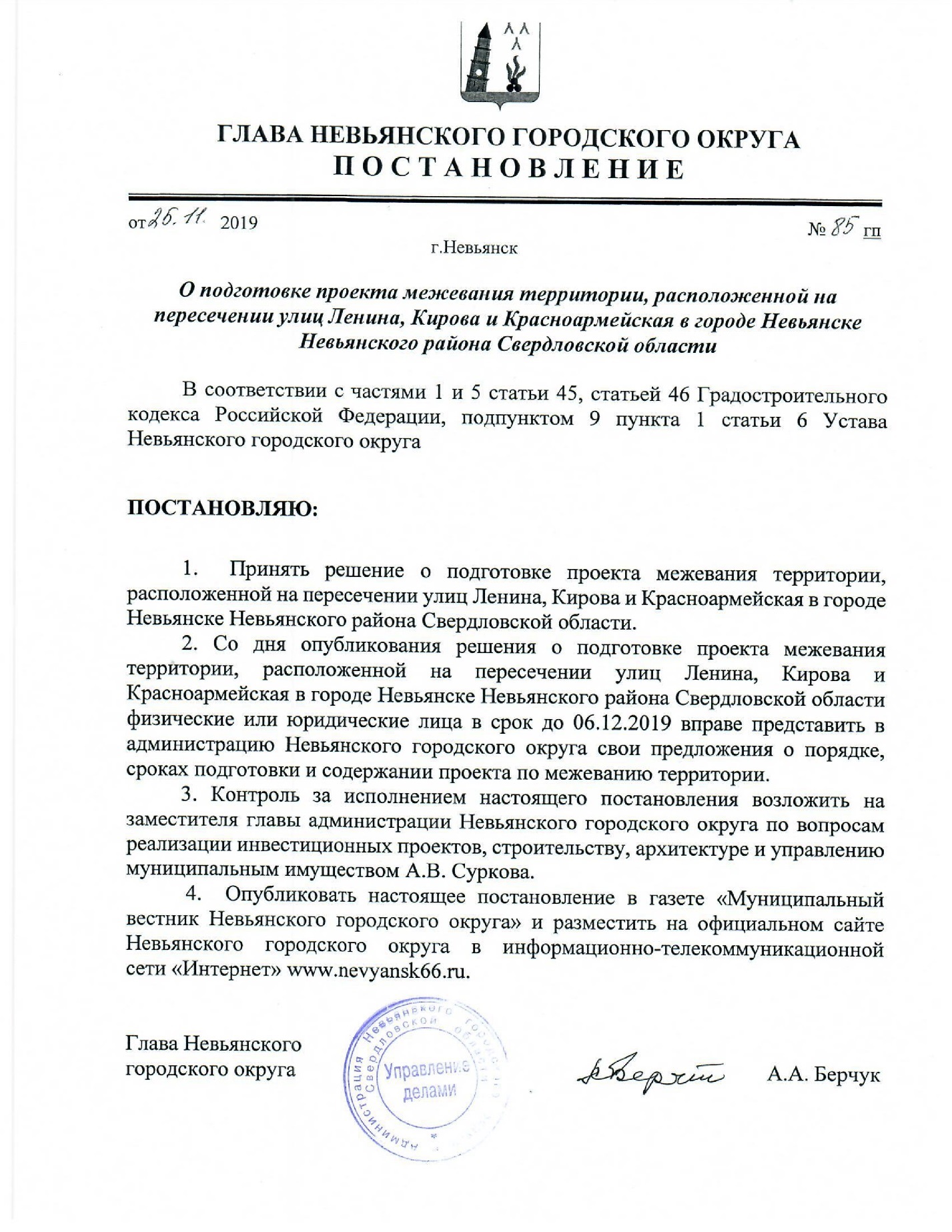 Приложение 2. Техническое задание на оказание услуг по разработке проекта межевания территории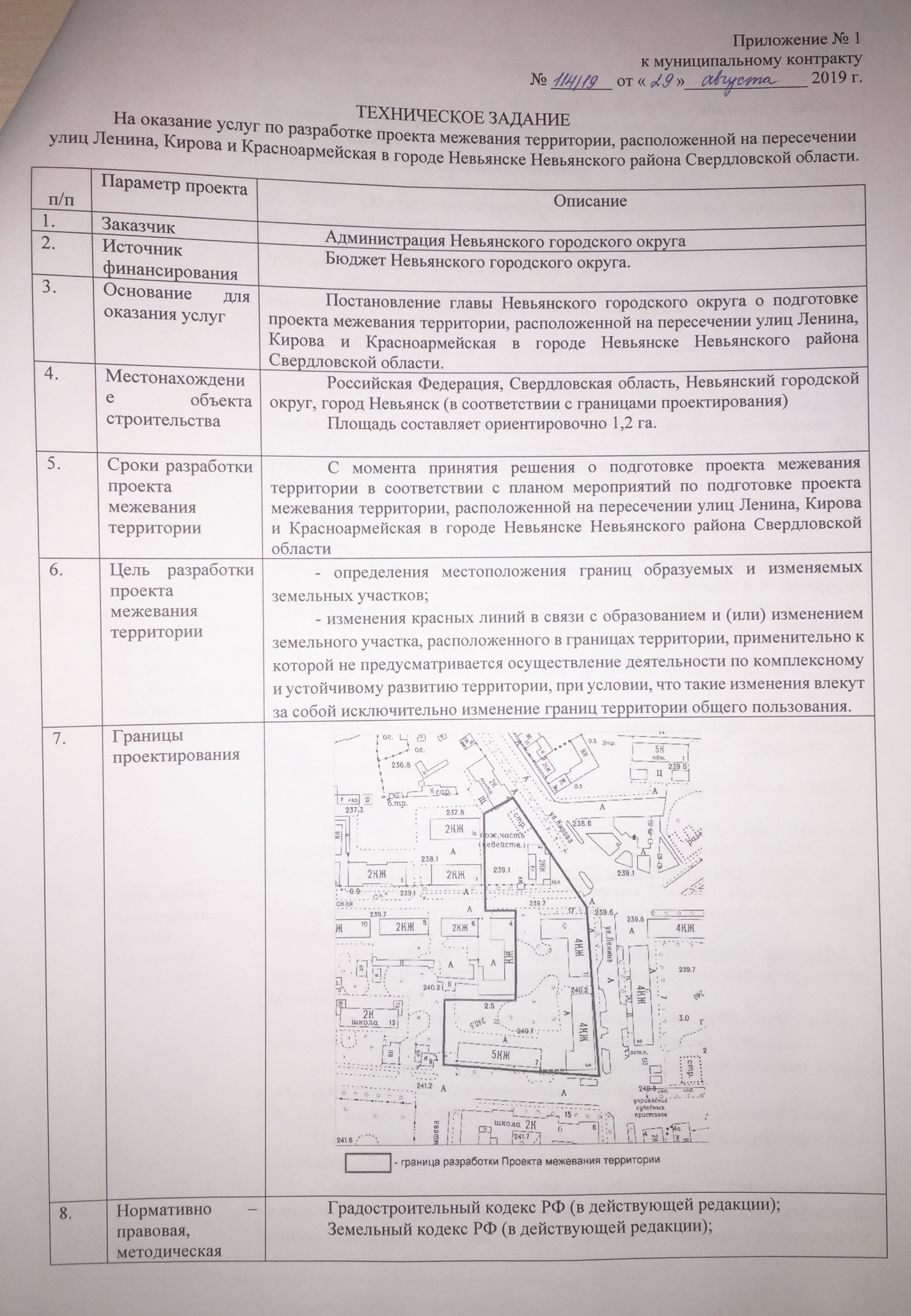 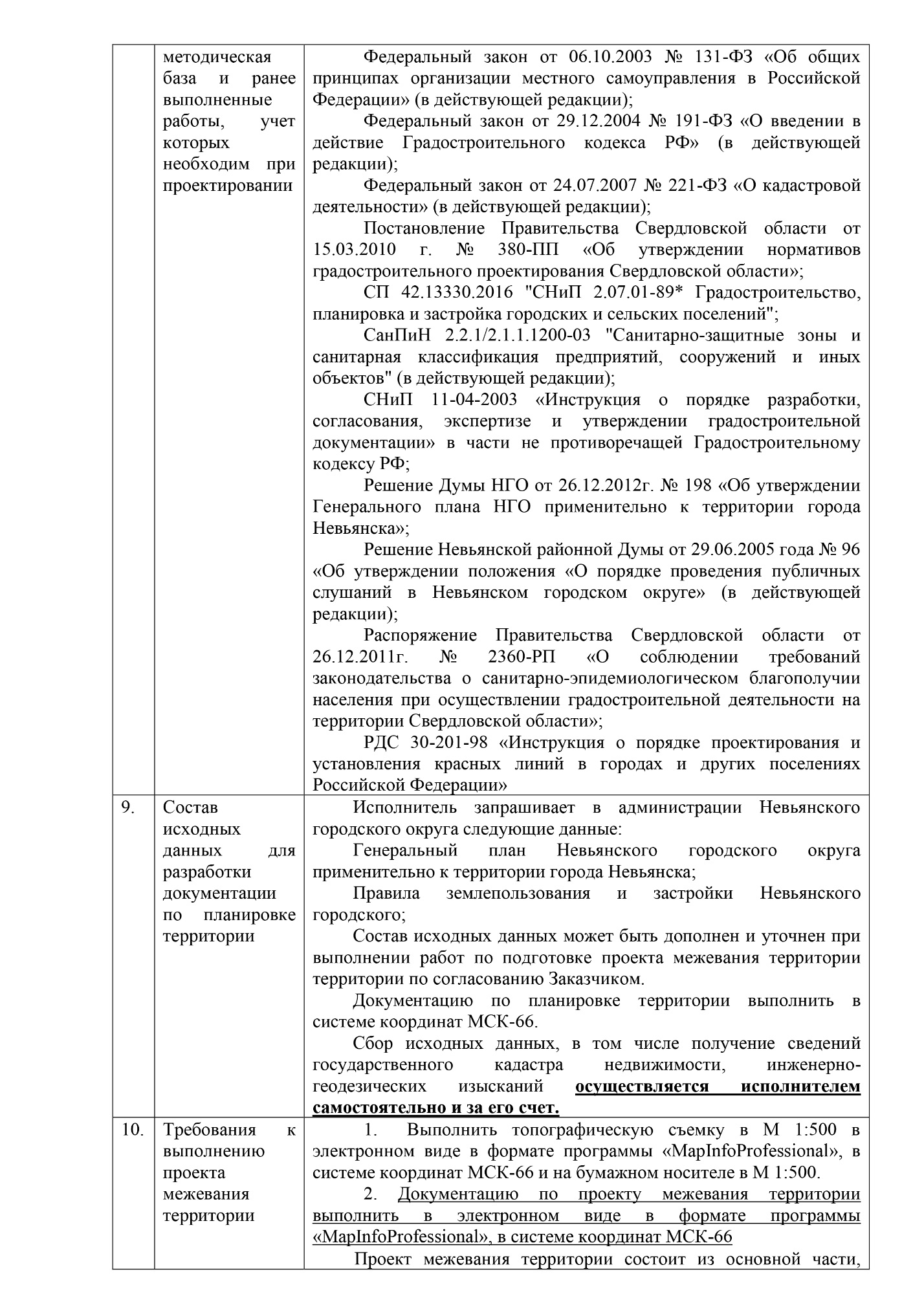 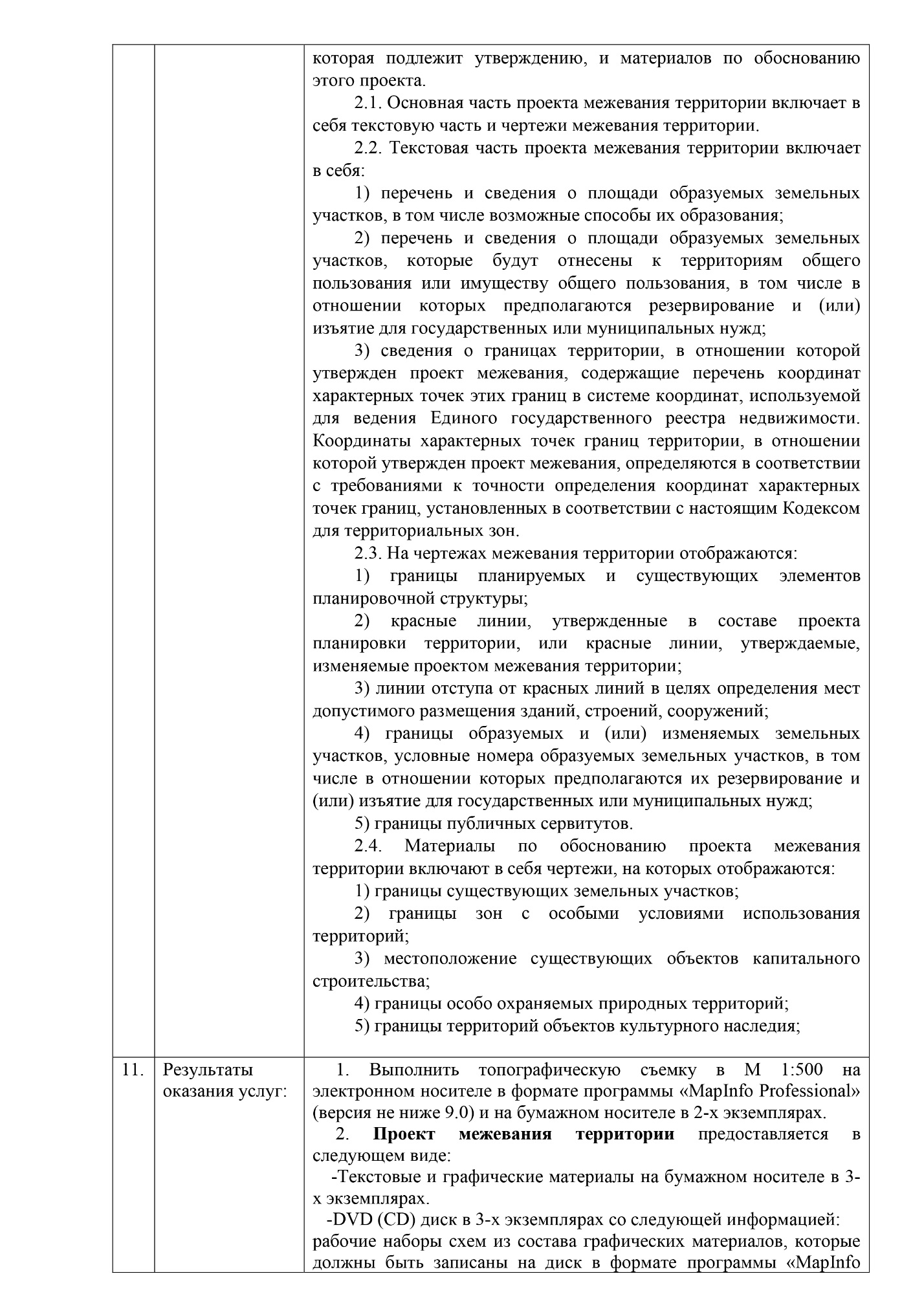 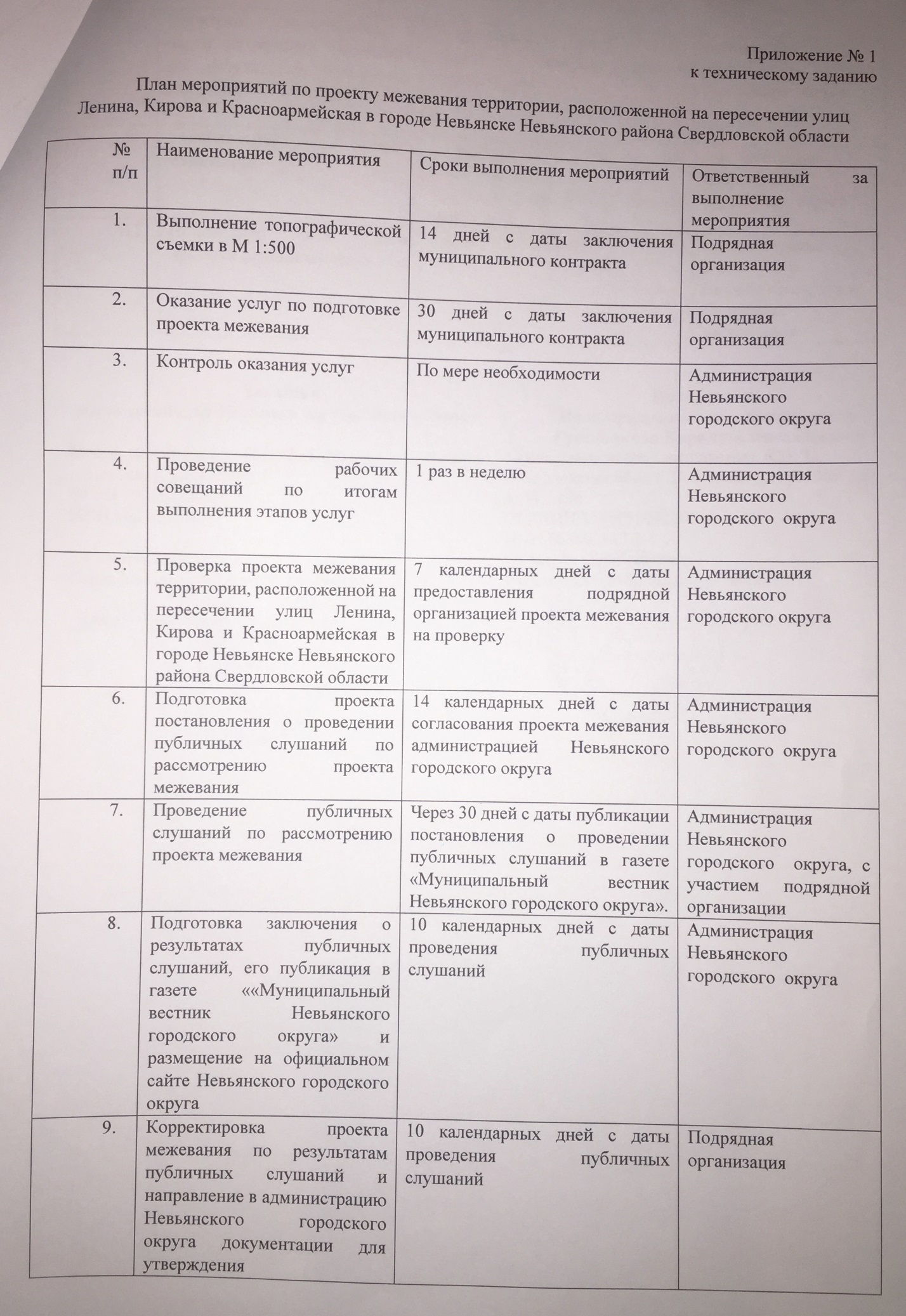 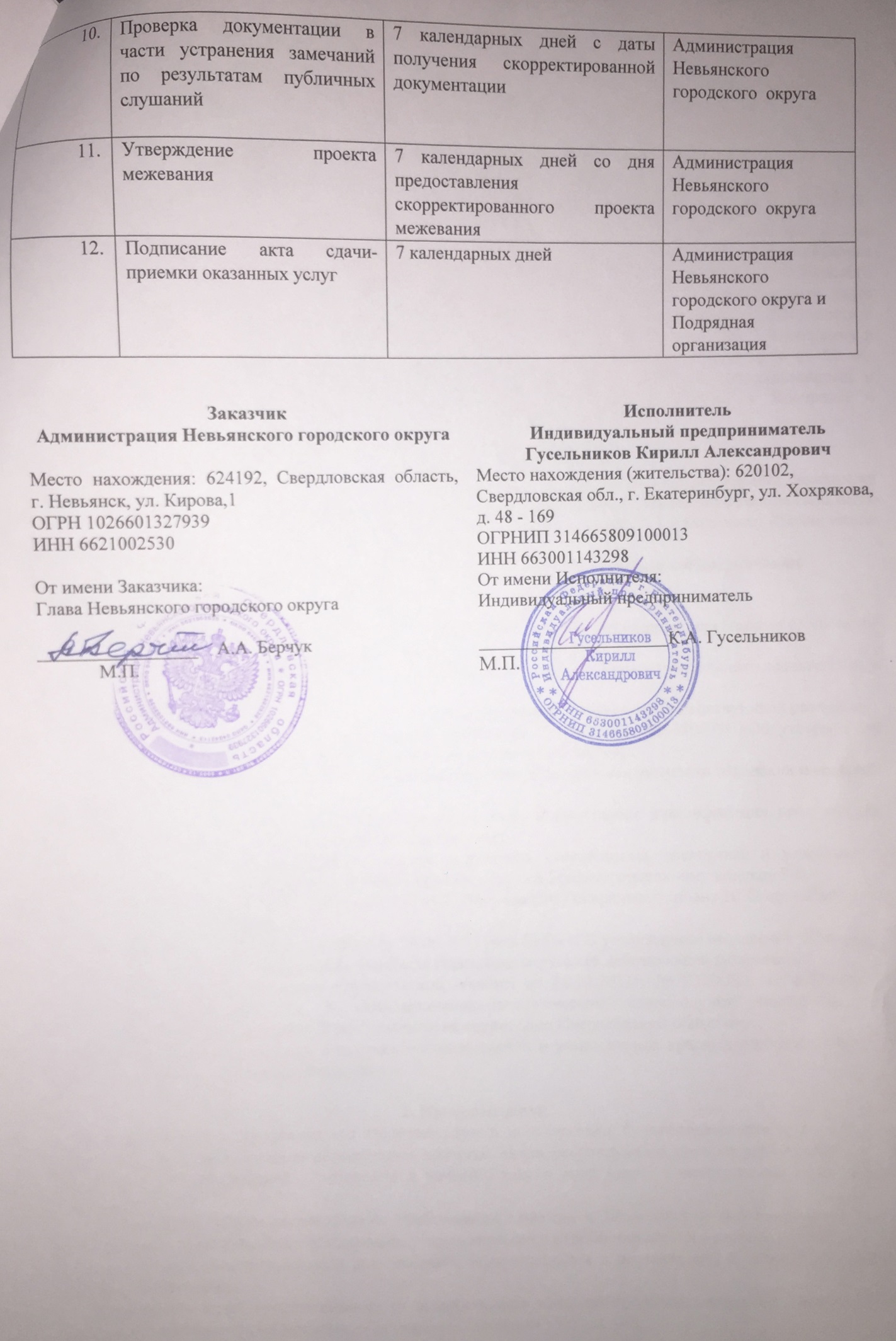 Приложение 3.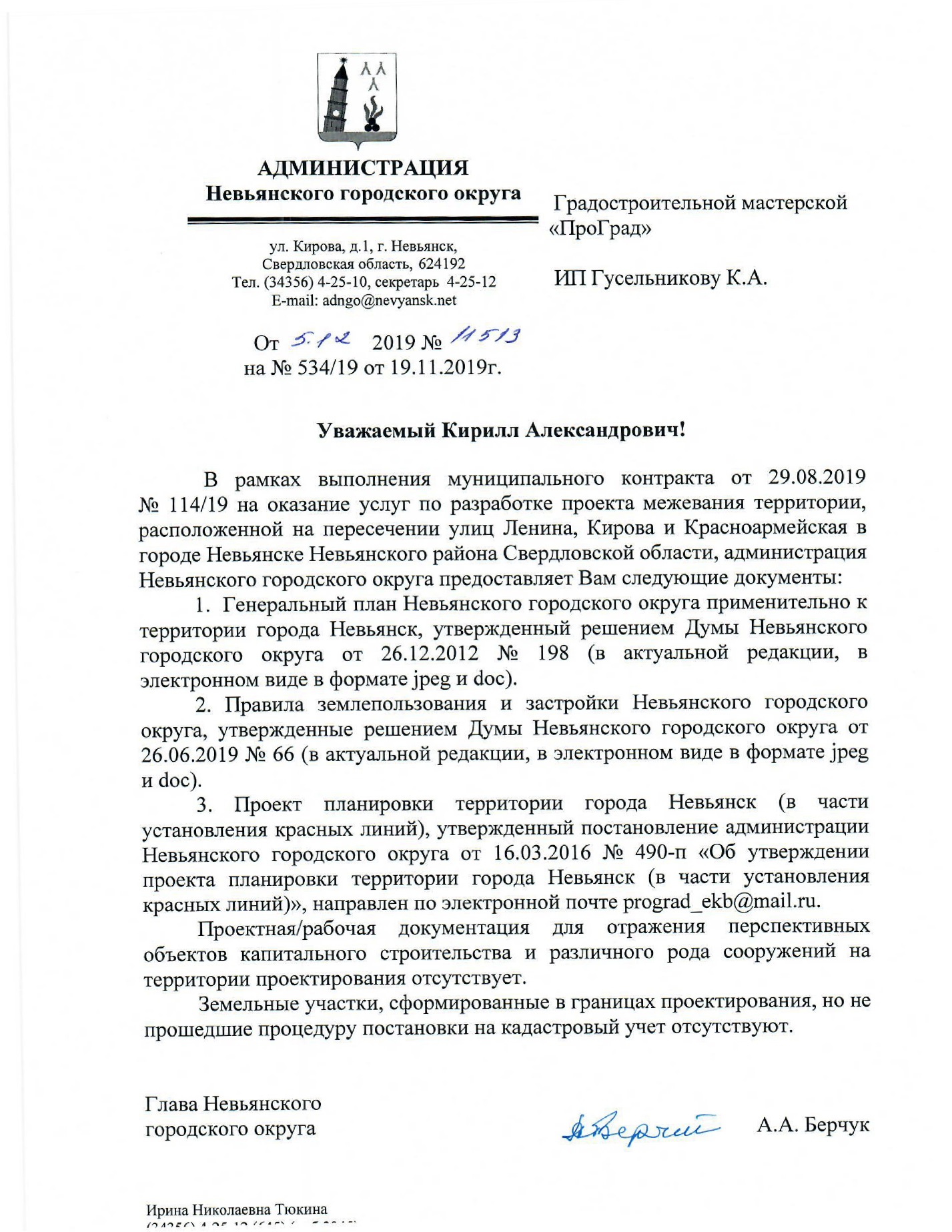 ДолжностьФИОПодписьДиректорГусельников К.А.ГАПГусельникова Е. В.ГИПАгаева Т.Д.АрхитекторКуперман Н.Ю.№ п/п Наименование№ книги/ листовкол-во листовОсновная (утверждаемая) часть:Основная (утверждаемая) часть:Основная (утверждаемая) часть:Основная (утверждаемая) часть:1Текстовая часть проекта межевания территории1292Чертеж межевания территории, М 1:500123План красных линий, М 1:50021Материалы по обоснованию:Материалы по обоснованию:Материалы по обоснованию:Материалы по обоснованию:4Схема расположения элемента планировочной структуры, М 1:5000515План фактического землепользования, М 1:500316Чертеж межевания территории с границами зон с особыми условиями использования территории, М 1:50041Виды разрешенного использования территорииПредельные размеры земельных участков и предельные параметры строительства (реконструкции)Основные виды разрешенного использованияОсновные виды разрешенного использованияСреднеэтажная жилая застройкаОтступ жилых домов от красной линии улиц и проездов должен составлять не менее 5 м.Дошкольное, начальное и среднее общее образованиеМаксимальные и минимальные размеры земельных участков от 2000 кв.м. до 15000 кв.м.Высота зданий не должна превышать 3 этажаРасстояния от здания до границы соседнего земельного участка должны быть не менее 6 метровМаксимальный процент застройки - 80МагазиныОбщественное питаниеОтступ зданий от красной линии улиц и проездов должен составлять не менее 5 м. Минимальный размер земельного участка 1000 кв.м.Высота зданий не должна превышать 3 этажаРасстояния от здания до границы соседнего земельного участка должны быть не менее 3 метровМаксимальный процент застройки - 80Банковская и страховая деятельностьНе подлежат установлениюКультурное развитиеМинимальный размер земельного участка 1500 кв.м.Высота зданий не должна превышать 2 этажейРасстояния от здания до границы соседнего земельного участка должны быть не менее 3 метровМаксимальный процент застройки – 80Амбулаторно-поликлиническое обслуживаниеМинимальный размер земельного участка 2000 кв.м.Высота зданий не должна превышать 5 этажейРасстояния от здания до границы соседнего земельного участка должны быть не менее 3 метровМаксимальный процент застройки – 80Социальное обслуживаниеМинимальный размер земельного участка 1500 кв.м.Высота зданий не должна превышать 3 этажаРасстояния от здания до границы соседнего земельного участка должны быть не менее 3 метровМаксимальный процент застройки – 80СпортМаксимальные и минимальные размеры земельных участков от 1000 кв.м. до 15000 кв.м.Высота зданий не должна превышать 3 этажаРасстояния от здания до границы соседнего земельного участка должны быть не менее 3 метраМаксимальный процент застройки - 80СвязьНе подлежат установлениюДеловое управлениеОбщественное управлениеМинимальный размер земельного участка 500 кв.м.Высота зданий не должна превышать 5 этажейРасстояния от здания до границы соседнего земельного участка должны быть не менее 3 метровМаксимальный процент застройки - 80Бытовое обслуживаниеНе подлежат установлениюКоммунальное обслуживаниеАвтомобильный транспортЗемельные участки (территории) общего пользованияНе подлежат установлениюВспомогательные виды разрешенного использованияВспомогательные виды разрешенного использованияОбслуживание жилой застройкиОбъекты гаражного назначенияРасстояние от площадки для мусоросборников до площадок для игр детей, отдыха взрослых и занятий физкультурой следует принимать не менее 20 м; до окон жилых домов – не менее 15 м.Расстояние до окон жилых и общественных зданий от:– детских игровых площадок – 12 м;– площадок для отдыха взрослых – 10 м;– площадок для выгула собак – 40 м;– открытых спортивных площадок – 10-40 м.Условно разрешенные виды использованияУсловно разрешенные виды использованияСвязьНе подлежат установлениюВиды разрешенного использования территорииПредельные размеры земельных участков и предельные параметры строительства (реконструкции)Основные виды разрешенного использованияОсновные виды разрешенного использованияМагазиныОтступ зданий от красной линии улиц и проездов должен составлять не менее 5 м. Максимальные и минимальные размеры земельных участков от 2000 кв.м. до 4000 кв.м.Высота зданий не должна превышать 3 этажаРасстояния от здания до границы соседнего земельного участка должны быть не менее 3 метровМаксимальный процент застройки - 80Общественное питаниеМаксимальные и минимальные размеры земельных участков от 2000 кв.м. до 2500 кв.м.Высота зданий не должна превышать 3 этажаРасстояния от здания до границы соседнего земельного участка должны быть не менее 3 метровМаксимальный процент застройки - 80Дошкольное, начальное и среднее общее образованиеМаксимальные и минимальные размеры земельных участков от 2000 кв.м. до 33000 кв.м.Высота зданий не должна превышать 3 этажаРасстояния от здания до границы соседнего земельного участка должны быть не менее 6 метровМаксимальный процент застройки - 80Среднее и высшее профессиональное образованиеМаксимальные и минимальные размеры земельных участков от 22000 кв.м. до 37000 кв.м.Высота зданий не должна превышать 5 этажейРасстояния от здания до границы соседнего земельного участка должны быть не менее 3 метровМаксимальный процент застройки - 80Культурное развитиеМаксимальные и минимальные размеры земельных участков от 1000 кв.м. до 3000 кв.м.Высота зданий не должна превышать 3 этажаРасстояния от здания до границы соседнего земельного участка должны быть не менее 3 метровМаксимальный процент застройки - 80СпортМаксимальные и минимальные размеры земельных участков от 1000 кв.м. до 15000 кв.м.Высота зданий не должна превышать 3 этажаРасстояния от здания до границы соседнего земельного участка должны быть не менее 3 метраМаксимальный процент застройки - 80Социальное обслуживаниеМинимальный размер земельного участка 1500 кв.м.Высота зданий не должна превышать 3 этажаРасстояния от здания до границы соседнего земельного участка должны быть не менее 3 метровМаксимальный процент застройки - 80Банковская и страховая деятельностьНе подлежат установлениюАмбулаторно-поликлиническое обслуживаниеМинимальный размер земельного участка 2000 кв.м.Высота зданий не должна превышать 5 этажейРасстояния от здания до границы соседнего земельного участка должны быть не менее 3 метровМаксимальный процент застройки – 80Деловое управлениеОбщественное управлениеМинимальный размер земельного участка 500 кв.м.Высота зданий не должна превышать 5 этажейРасстояния от здания до границы соседнего земельного участка должны быть не менее 3 метровМаксимальный процент застройки - 80Бытовое обслуживаниеМинимальный размер земельного участка 1000 кв.м.Высота зданий не должна превышать 3 этажаРасстояния от здания до границы соседнего земельного участка должны быть не менее 3 метровМаксимальный процент застройки – 80Гостиничное обслуживаниеРазвлеченияНе подлежат установлениюСвязьНе подлежат установлениюАвтомобильный транспортЗемельные участки (территории) общего пользованияКоммунальное обслуживаниеНе подлежат установлениюВспомогательные виды разрешенного использованияВспомогательные виды разрешенного использованияОбслуживание жилой застройкиОбъекты гаражного назначенияНе подлежат установлениюУсловно разрешенные виды использованияУсловно разрешенные виды использованияОбеспечение внутреннего правопорядкаОтступ зданий от красной линии улиц и проездов должен составлять не менее 5 м.Минимальный размер земельного участка 5500 кв.м.Высота зданий не должна превышать 3 этажаРасстояния от здания до границы соседнего земельного участка должны быть не менее 3 метровМаксимальный процент застройки - 80№ ппНаименованиеНазначение/
описаниеАдрес/
местоположениеКадастровый номер земельного участка под объект ОКСКадастровый номер ОКС (если учтен в ЕГРН)1Зданиеобщественное/
1 этаж
магазин «Зоотовары»магазин «Поплавок» ул. Кирова, 2А66:15:1501019:2362Зданиеобщественное/
2 этажа с башней 
в 4 этажа-
бывшая пожарная частьул. Кирова, 23Зданиежилое/
4 этажа
с магазинами на 1 этажеул.Ленина, 366:15:1501020:1334Зданиежилое/
5 этажей
с магазинами на 1 этажеул.Карла Маркса, 766:15:1501020:1395Зданиеразрушенное(бывший дом для малосемейных)ул.Ленина, 166:15:1501020:2746Сооружение коммунального хозяйстваТеплопровод
надземныйСвердловская область, 
г. Невьянск, 
от котельной, расположенной по адресу: Свердловская область, 
г. Невьянск, 
пр. Октябрьский, № 2-66:15:0000000:48777Сооружение коммунального хозяйстваГазопровод низкого давления
надземныйюжная часть территории проектирования-8Сооружение коммунального хозяйстваКоллектор хозяйственно-бытовой
самотечный
надземныйюжная часть территории проектирования-№№ ппАдресКадастровый номер земельного участкаКатегория / Вид разрешенного использования по кадастровым даннымПлощадь, м211обл. Свердловская, 
г. Невьянск, ул. Кирова, 
дом 2а66:15:1501019:236Земли населенных пунктов/ 
под объект торговли250,00
(уточн.)2обл. Свердловская, 
г. Невьянск, 
ул. Красноармейская66:15:0000000:111Земли населенных пунктов/ 
под объект транспортной инфраструктуры10 651,00
(уточн.)3обл. Свердловская, 
г. Невьянск, ул. Ленина, 
дом № 166:15:1501020:274Земли населенных пунктов/ 
под объект административной застройки с торговыми помещениями1 362,00
(уточн.)4обл. Свердловская, 
г. Невьянск, ул. Ленина, 
дом № 366:15:1501020:133Земли населенных пунктов/ 
Под многоквартирный жилой дом с объектами нежилого назначения1 076,00
(уточн.)5обл. Свердловская, 
г. Невьянск, ул. Карла Маркса, дом № 766:15:1501020:139Земли населенных пунктов/ 
Под многоквартирный жилой дом с объектами нежилого назначения1 033,00
(уточн.)Условный № образуемого ЗУ/
 номер изменяемого ЗУПлощадь образуемого ЗУ, кв.м. 1Способ образования ЗУКатегория
земель образуемого ЗУУстанавливаемый вид разрешенного использования образуемого ЗУ по ПЗЗ Невьянского ГО 2Устанавливаемый вид разрешенного использования образуемого ЗУ по Классификатору ври 3:ЗУ11216.00из земель квартала 66:15:1501019Земли населённых пунктов
Общественное управление

Общественное управление/3.8
:ЗУ22527.00путем перераспределения земель квартала 66:15:1501020 и участка 66:15:1501020:274Земли населённых пунктовГостиничное обслуживаниеГостиничное обслуживание/
4.7:ЗУ32418.00путем перераспределения земель квартала 66:15:1501020 и участка 66:15:1501020:139Земли населённых пунктовСреднеэтажная жилая застройкаСреднеэтажная жилая застройка/
2.5:ЗУ42497.00путем перераспределения земель квартала 66:15:1501020 и участка 66:15:1501020:133 4Земли населённых пунктовСреднеэтажная жилая застройкаСреднеэтажная жилая застройка/
2.5№ характерной точкиКоордината X*Координата Y*Координата D*ЗУ1ЗУ1ЗУ1ЗУ11463605.861509968.312.622463608.421509968.8632.163463640.581509968.8813.184463640.661509982.0611.915463640.731509993.963.366463643.051509996.3915.497463629.791510004.3924.528463605.271510004.3536.051463605.861509968.310.00ЗУ2ЗУ2ЗУ2ЗУ21463537.841509977.6644.332463582.141509979.171.803463583.941509979.2349.934463583.181510029.1516.495463566.701510029.5231.996463534.751510031.1446.217463534.161509984.932.008463534.131509982.936.441463537.841509977.660.00ЗУ3ЗУ3ЗУ3ЗУ31463483.751509934.8517.002463500.701509936.1918.863463519.561509936.664.204463519.451509940.858.255463527.701509941.058.176463527.501509949.2228.077463526.811509977.287.478463526.631509984.7525.119463501.521509984.1512.7410463500.521509996.854.6011463495.921509996.7417.0112463478.961509995.4060.741463483.751509934.850.00ЗУ4ЗУ4ЗУ4ЗУ41463478.961509995.4017.012463495.921509996.744.603463500.521509996.8512.744463501.521509984.1525.115463526.631509984.757.536463534.161509984.9346.217463534.751510031.142.938463531.831510031.2855.799463476.111510034.090.6810463475.431510034.1324.9111463476.521510009.2414.051463478.961509995.400.00выделяемый из участка 66:15:1501020:133выделяемый из участка 66:15:1501020:133выделяемый из участка 66:15:1501020:133выделяемый из участка 66:15:1501020:1331463476.111510034.0955.792463531.831510031.281.763463531.891510033.0455.854463476.081510035.241.151463476.111510034.090.00№АдресКадастровый номер земельного участкаВид разрешенного использования по проектуНазначениеНомер сервитутаПлощадь части земельного участка для образования сервитута, кв.м1. Свердловская обл, 
г. Невьянск,
ул.Ленина, 366:15:1501020:ЗУ4Среднеэтажная жилая застройка/2.5для проезда к участку :ЗУ3:ЗУ4/ЧЗУ1256.002Свердловская обл, 
г. Невьянск,
ул.Карла Маркса, 766:15:1501020:ЗУ3Среднеэтажная жилая застройка/2.5под газопровод низкого давления:ЗУ3/ЧЗУ1115,00Каталог координат :ЗУ4/ЧЗУ1Каталог координат :ЗУ4/ЧЗУ1Каталог координат :ЗУ4/ЧЗУ1Каталог координат :ЗУ4/ЧЗУ1№XYD1463478.961509995.4017.012463495.921509996.744.603463500.521509996.854.014463500.131510000.852.885463497.301510001.421.736463496.401510002.898.427463491.751510009.9115.258463476.521510009.2414.051463478.961509995.400.00Каталог координат :ЗУ3/ЧЗУ1Каталог координат :ЗУ3/ЧЗУ1Каталог координат :ЗУ3/ЧЗУ1Каталог координат :ЗУ3/ЧЗУ11463498.811509960.171.652463500.441509960.459.653463510.001509961.764.644463514.601509962.3312.625463527.141509963.724.016463527.041509967.7313.007463514.121509966.304.688463509.471509965.739.769463499.801509964.401.3310463498.491509964.184.021463498.811509960.170.00№ характерной точкиКоордината XКоордината YКоордината Dв квартале (участке) красных линий №229в квартале (участке) красных линий №229в квартале (участке) красных линий №229в квартале (участке) красных линий №2291463662.701509982.092.112463663.761509983.9139.673463629.781510004.3924.524463605.261510004.351.065463605.291510003.290.00в квартале (участке) красных линий №233в квартале (участке) красных линий №233в квартале (участке) красных линий №233в квартале (участке) красных линий №2331463583.191510028.690.462463583.181510029.1516.493463566.701510029.530.00№ характерной точкиКоордината XКоордината YКоордината D1463526.811509977.2855.362463582.141509979.1712.553463594.681509979.6823.944463594.981509955.7410.015463604.991509955.5121.306463626.291509955.4221.407463647.691509955.1036.578463667.401509985.9081.309463600.881510032.65133.1110463467.881510038.03111.8511463474.651509926.3953.4412463528.061509928.2721.0913463527.491509949.3527.941463526.811509977.280.00